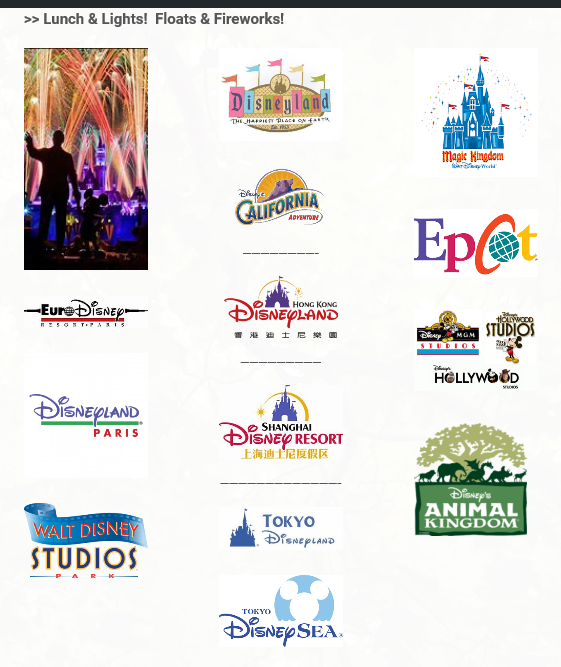 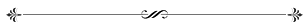 NINE:  Overview – Disneyland Paris – Disney Dreams!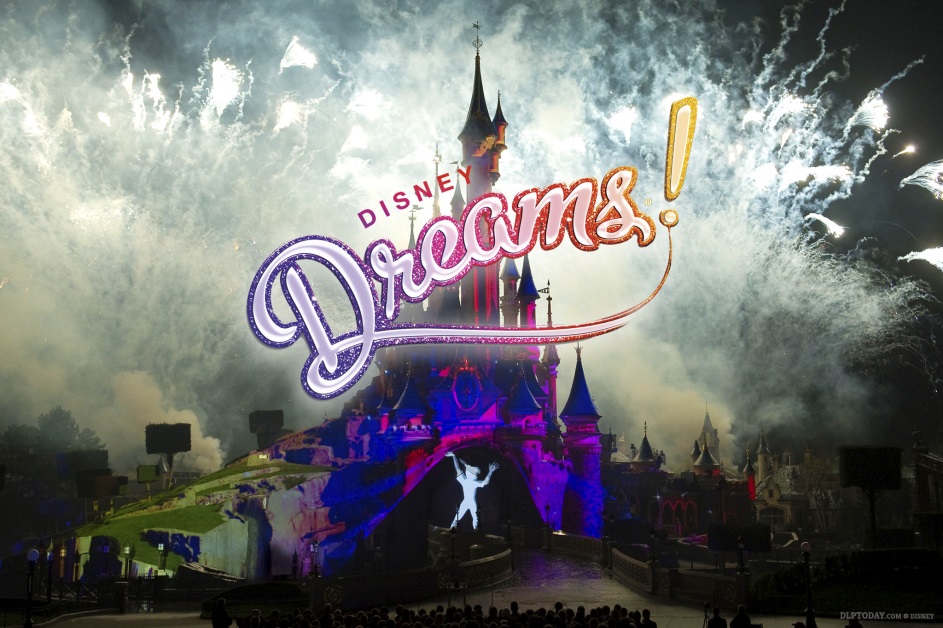 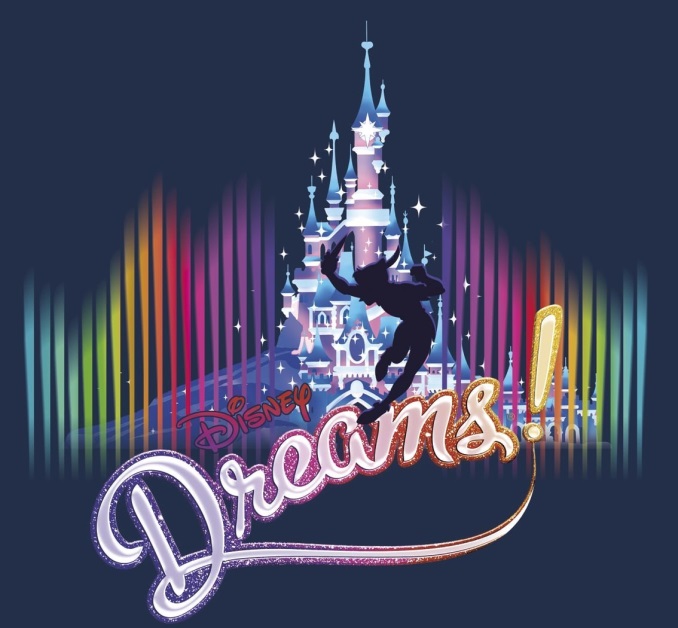 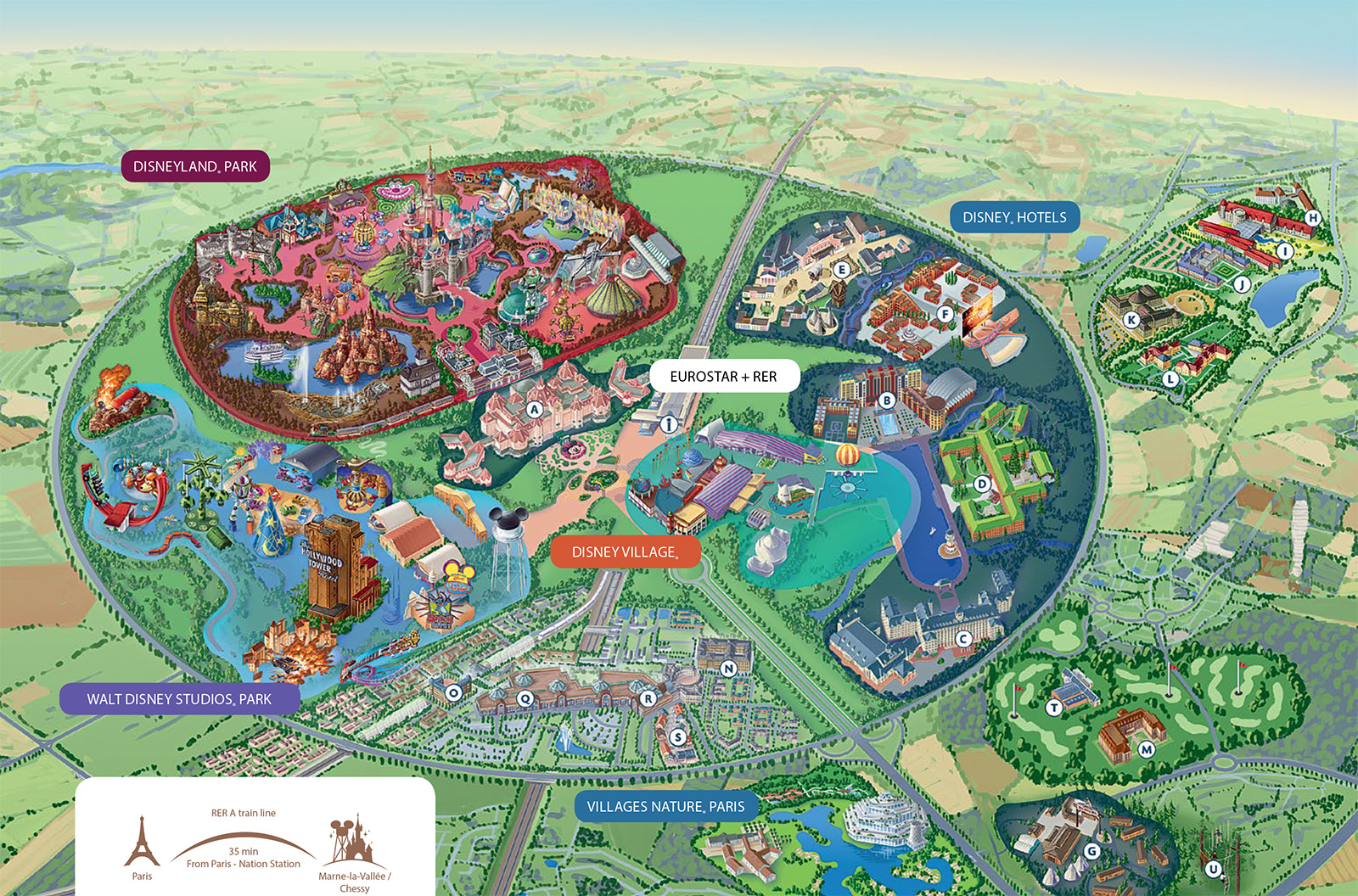 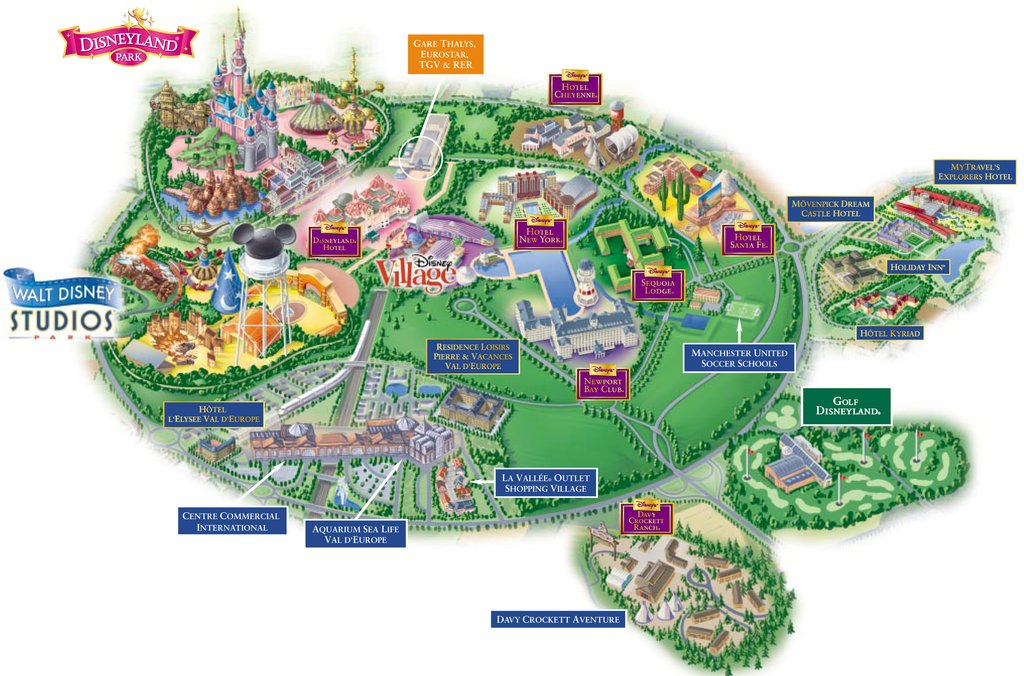 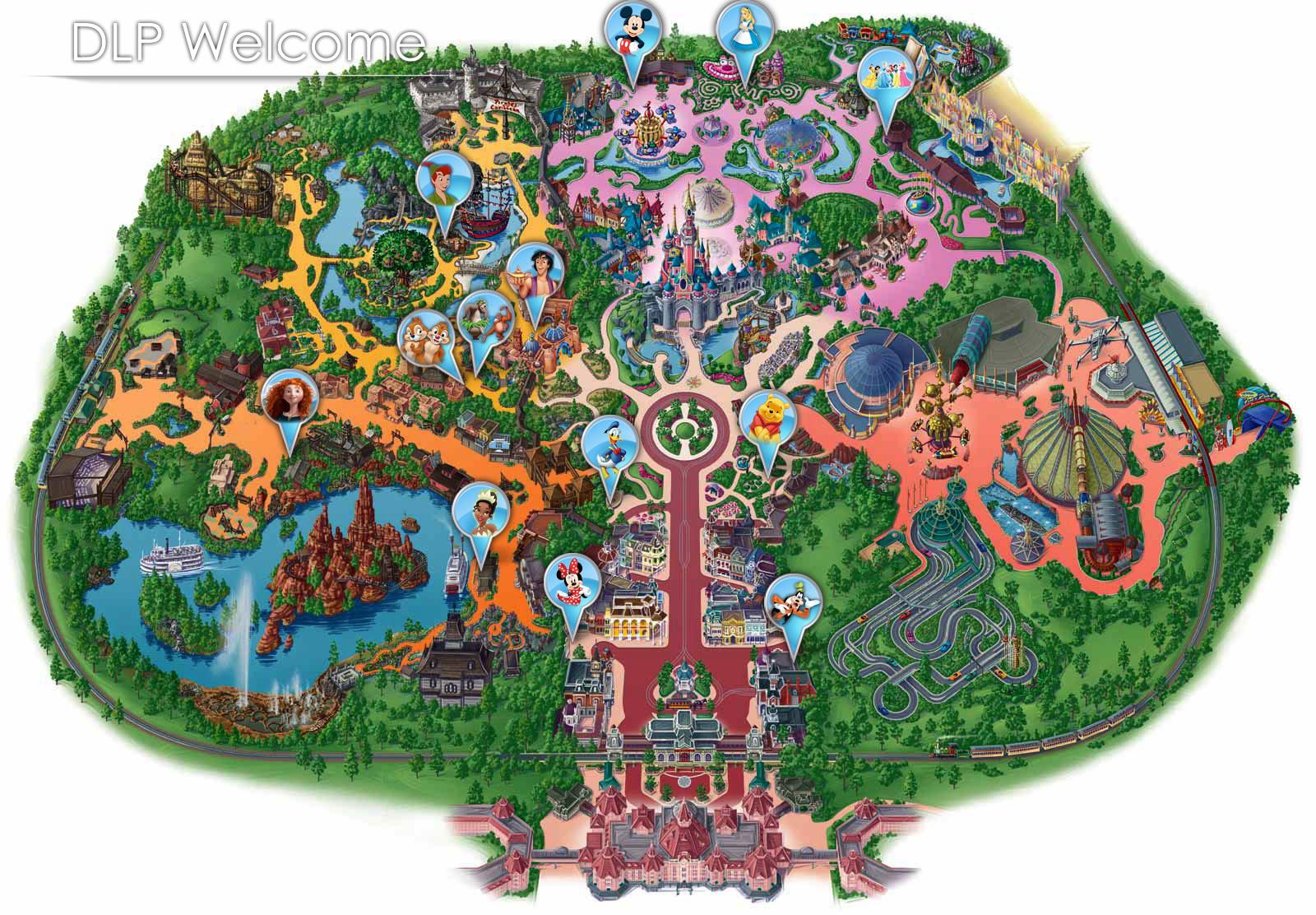 ===================================================TEN:  Overview – Shanghai Disney – Opening Ceremony“Authentically Disney and Distinctly Chinese”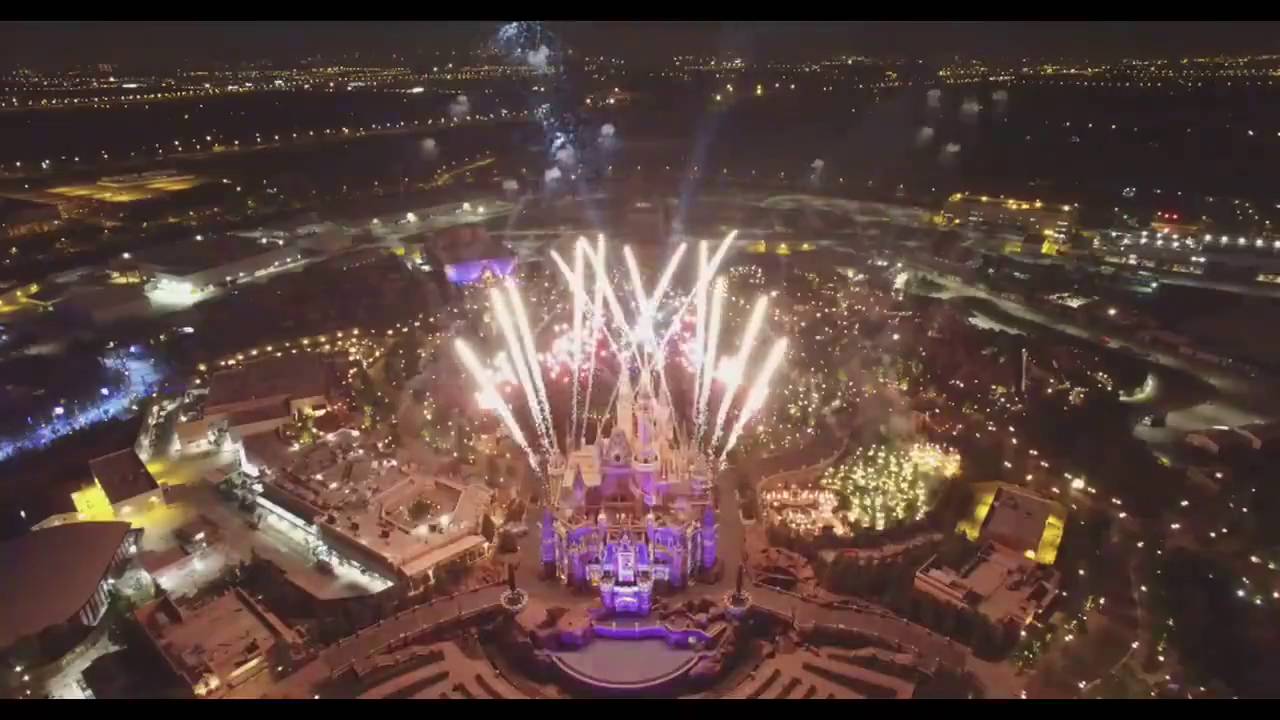 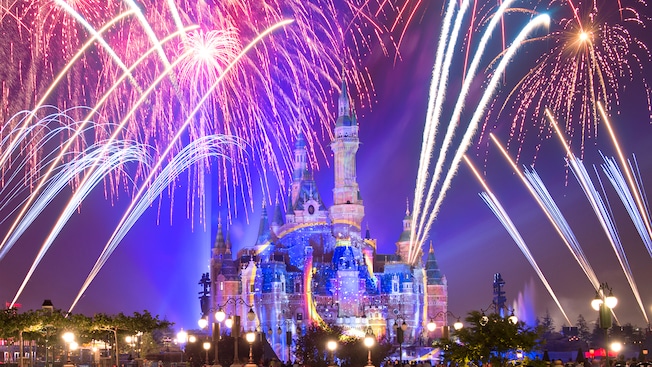 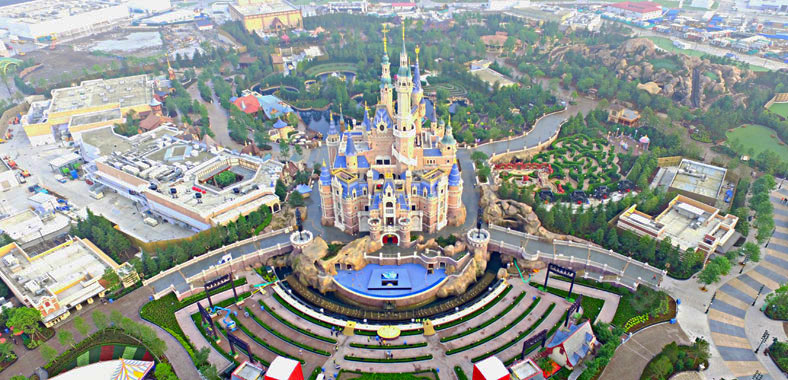 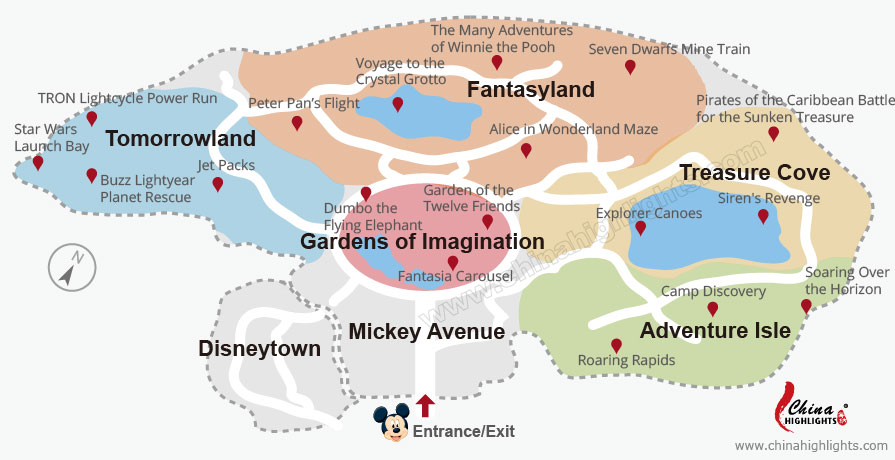 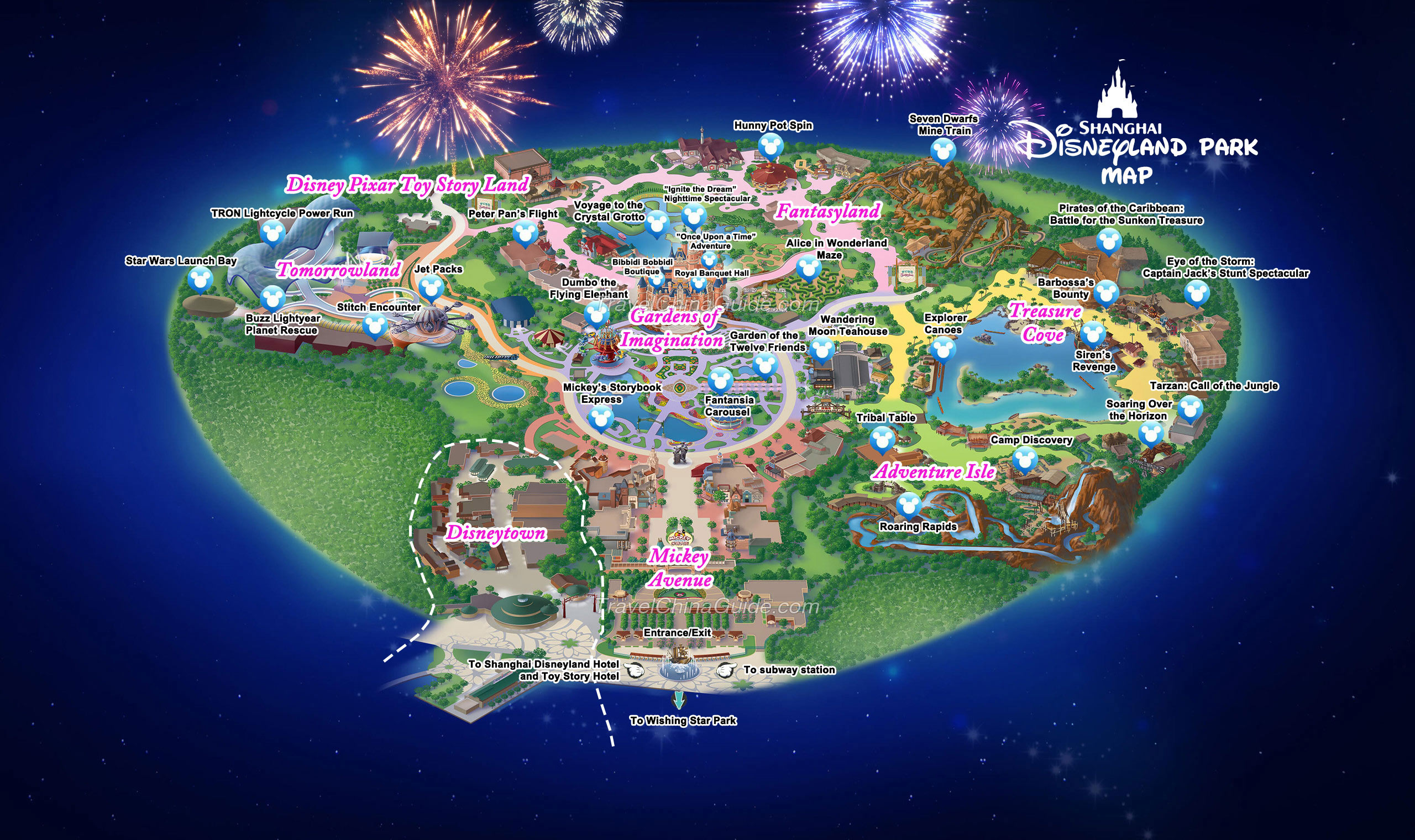 